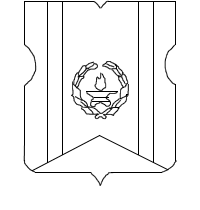 ДЕПУТАТ СОВЕТА ДЕПУТАТОВ 
МУНИЦИПАЛЬНОГО ОКРУГА ТВЕРСКОЙ125047, г. Москва, ул. Чаянова, д. 11/2 телефон/факс: (499)251-61-67, телефон (499)251-56-95	E-mail: adm@mutver.ru            Депутатский запросУважаемый Владимир Вячеславович!В связи с начавшимися работами по благоустройству ОДХ УДС Приютский переулок, а также в связи с предстоящим благоустройством улицы Бутырский Вал, Новолесной улицы и Новолесного переулка, и вместе с тем наличия многочисленных вопросов по проводимым работам у жителей, ПРОШУ ВАС:- дать распоряжение о предоставлении в Управу и Муниципалитет Тверского района проектно-сметной документации по благоустройству указанных объектов дорожного хозяйства улично-дорожной сети.- оказать содействие в организации публичных слушаний проектов благоустройства по указанным объектам.Прошу предоставить ответ в установленные законом сроки, согласно статусу запроса.19 сентября 2019 г.   № АТВ-______Префекту
Центрального административного округа города Москвы. В.В. ГовердовскомуДепутат,Грецкая М.В.